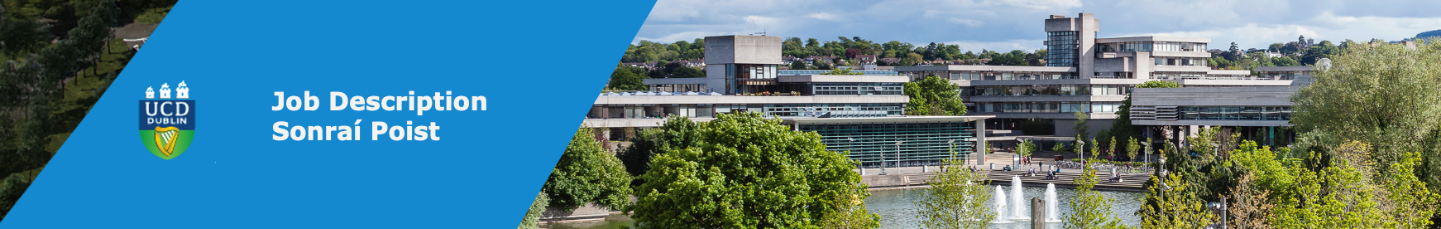 Instructions: Please complete in soft copy. Note, all sections are mandatory - unless specified otherwise. Further instruction on completing this from is specified in the body of the form in this font.Instructions: Please complete in soft copy. Note, all sections are mandatory - unless specified otherwise. Further instruction on completing this from is specified in the body of the form in this font.College | Management Unit:School | Unit:Post Title & Subject Area (if relevant)Chief Technical Officer IIPost Duration:Grade:Line ManagerCompetition Ref. N⁰Completed by HR      HR AdministratorCompleted by HRRelocation ExpensesPlease delete if not relevantGarda VettingPlease delete if not relevantPosition Summary:Please describe the nature and purpose of the post (approx 100 – 150 words)Position Summary:Please describe the nature and purpose of the post (approx 100 – 150 words) Principal Duties and Responsibilities:Technical Skills:Proven ability to troubleshoot and resolve problems in areas of specialist knowledgeChampion continuous technical improvements, setting standards and engenders flexibility within the teamResponsible for the maintenance and operation of equipment used in both research and teaching activities to the highest standard possibleKeep up to date with technical developments and lead others in the adaptation to new technologiesHealth and Safety:Champion best Health and Safety practices Seek to introduce new techniques and technologies to the specialist area-based on sound health and safety principles/guidelinesFor specialist areas, oversee the likelihood and potential impact of risks. Put appropriate control assurance systems in place Management & Planning:Demonstrate a clear understanding of the school/unit strategy and objectives and how these translate into what is required from specialist technical servicesAnticipate potential issues/challenges and contribute to the development of contingency plansManage the allocation of specialist services  within the School/UnitHave oversight of budget for specialist services  within the School/UnitContribute in annual/ forward planning activities and take a lead around specialist services aspectsFoster individual talent and ensure continuous focus on developmentInterpersonal Skills:Effectively explain complex, technical specialist information to a wide range of people-faculty, staff, students, external stakeholders/agenciesPromote the specialist/advanced technical services on offer effectivelyCommunicates effectively with others using a range of different approaches to inform and/or influence decisions and actionsEnsures that the team understand and meet specialist service objectivesMentor newly inducted staff and studentsProvide informal training on aspects of the specialist service Service Requirements Provide a high professional service standard across the areaProvide specialist knowledge of the service and to  students and colleagues as appropriateInnovation/Flexibility/AdaptabilityInitiate and drive innovation in specialist area and working closely with colleagues contributes to broader innovations outside your domain of expertiseEffectively lead  change in your specialist areaContribute to the delivery of a solutions focus and creative approach to meet organisational needs       Particular to this position:Please note this section is optional. Examples include, Details of set hours, peak periods, dress code or job-sharing conditions etc. Principal Duties and Responsibilities:Technical Skills:Proven ability to troubleshoot and resolve problems in areas of specialist knowledgeChampion continuous technical improvements, setting standards and engenders flexibility within the teamResponsible for the maintenance and operation of equipment used in both research and teaching activities to the highest standard possibleKeep up to date with technical developments and lead others in the adaptation to new technologiesHealth and Safety:Champion best Health and Safety practices Seek to introduce new techniques and technologies to the specialist area-based on sound health and safety principles/guidelinesFor specialist areas, oversee the likelihood and potential impact of risks. Put appropriate control assurance systems in place Management & Planning:Demonstrate a clear understanding of the school/unit strategy and objectives and how these translate into what is required from specialist technical servicesAnticipate potential issues/challenges and contribute to the development of contingency plansManage the allocation of specialist services  within the School/UnitHave oversight of budget for specialist services  within the School/UnitContribute in annual/ forward planning activities and take a lead around specialist services aspectsFoster individual talent and ensure continuous focus on developmentInterpersonal Skills:Effectively explain complex, technical specialist information to a wide range of people-faculty, staff, students, external stakeholders/agenciesPromote the specialist/advanced technical services on offer effectivelyCommunicates effectively with others using a range of different approaches to inform and/or influence decisions and actionsEnsures that the team understand and meet specialist service objectivesMentor newly inducted staff and studentsProvide informal training on aspects of the specialist service Service Requirements Provide a high professional service standard across the areaProvide specialist knowledge of the service and to  students and colleagues as appropriateInnovation/Flexibility/AdaptabilityInitiate and drive innovation in specialist area and working closely with colleagues contributes to broader innovations outside your domain of expertiseEffectively lead  change in your specialist areaContribute to the delivery of a solutions focus and creative approach to meet organisational needs       Particular to this position:Please note this section is optional. Examples include, Details of set hours, peak periods, dress code or job-sharing conditions etc.Salary: € - € Completed by HRAppointment will be made on scale and in accordance with the Department of Finance guidelines.Details on eligibility to compete and pension information is available athttps://www.ucd.ie/hr/resourcing/eligibilitytocompete/UCD welcomes applications from everyone. We are committed to creating an environment where diversity is celebrated and everyone is afforded equality of opportunity. Learn more about Diversity at https://www.ucd.ie/workatucd/diversity/Salary: € - € Completed by HRAppointment will be made on scale and in accordance with the Department of Finance guidelines.Details on eligibility to compete and pension information is available athttps://www.ucd.ie/hr/resourcing/eligibilitytocompete/UCD welcomes applications from everyone. We are committed to creating an environment where diversity is celebrated and everyone is afforded equality of opportunity. Learn more about Diversity at https://www.ucd.ie/workatucd/diversity/Selection CriteriaSelection criteria outline the qualifications, skills, knowledge and/or experience that the successful candidate would need to demonstrate for successful discharge of the responsibilities of the post. Applications will be assessed on the basis of how well candidates satisfy these criteria.Selection CriteriaSelection criteria outline the qualifications, skills, knowledge and/or experience that the successful candidate would need to demonstrate for successful discharge of the responsibilities of the post. Applications will be assessed on the basis of how well candidates satisfy these criteria.Mandatory:Mandatory:Masters Degree (for individuals who commenced in UCD post November 2006); NCEA Diploma or equivalent (for individuals who commenced in UCD pre November 2006)     Minimum of 5 years relevant work experienceExcellent knowledge of health and safety legislation as it pertains to laboratory work including specialist knowledge within field of expertise A strong proven, demonstrable, record of appropriate advanced technical competence and “hands – on” experience in a University, or similar, environmentSpecialist lead within area Excellent communication and interpersonal skills including the ability to work with faculty,  staff researchers and students all levelsExcellent leadership and people management skillsStrong experience of budget managementExcellent planning and organisation skills with a demonstrated ability to prioritise, work to tight deadlines and take responsibility for deliverables with accuracy and attention to detailLogical, problem solving approachExcellent IT Skills Candidates must demonstrate an awareness of equality, diversity and inclusion agenda.Additional Bullets of specific requirements for postMandatory Criteria as part of the UCD Equality, Diversity and Inclusion AgendaYou must select and include the appropriate criterion for the role under the mandatory section of the Job Description.  For further information and details of the “equivalent levels” of Faculty and other staff, please contact your Resourcing Consultant.Criteria for grades AOII – AOIA and equivalent levels of Faculty and other staffCandidates must demonstrate an awareness of equality, diversity and inclusion agenda.Criteria grades SAOIV – SAOIII and equivalent levels of Faculty and other staffCandidates must demonstrate how they can positively contribute to fostering an inclusive environment and a level of awareness of equality, diversity and inclusion.Criteria for senior roles - UMT plus direct reports and SAOII or equivalent levels of Faculty and other staffCandidates must show evidence of leadership in and/or demonstrated commitment to gender equality and the broader equality, diversity and inclusion agenda.Masters Degree (for individuals who commenced in UCD post November 2006); NCEA Diploma or equivalent (for individuals who commenced in UCD pre November 2006)     Minimum of 5 years relevant work experienceExcellent knowledge of health and safety legislation as it pertains to laboratory work including specialist knowledge within field of expertise A strong proven, demonstrable, record of appropriate advanced technical competence and “hands – on” experience in a University, or similar, environmentSpecialist lead within area Excellent communication and interpersonal skills including the ability to work with faculty,  staff researchers and students all levelsExcellent leadership and people management skillsStrong experience of budget managementExcellent planning and organisation skills with a demonstrated ability to prioritise, work to tight deadlines and take responsibility for deliverables with accuracy and attention to detailLogical, problem solving approachExcellent IT Skills Candidates must demonstrate an awareness of equality, diversity and inclusion agenda.Additional Bullets of specific requirements for postMandatory Criteria as part of the UCD Equality, Diversity and Inclusion AgendaYou must select and include the appropriate criterion for the role under the mandatory section of the Job Description.  For further information and details of the “equivalent levels” of Faculty and other staff, please contact your Resourcing Consultant.Criteria for grades AOII – AOIA and equivalent levels of Faculty and other staffCandidates must demonstrate an awareness of equality, diversity and inclusion agenda.Criteria grades SAOIV – SAOIII and equivalent levels of Faculty and other staffCandidates must demonstrate how they can positively contribute to fostering an inclusive environment and a level of awareness of equality, diversity and inclusion.Criteria for senior roles - UMT plus direct reports and SAOII or equivalent levels of Faculty and other staffCandidates must show evidence of leadership in and/or demonstrated commitment to gender equality and the broader equality, diversity and inclusion agenda.Desirable:Desirable:Safety Training and First Aid TrainingFlexible approach to work, and willingness to assist with change in an evolving organisationDesirable Bullets of specific requirements for postSafety Training and First Aid TrainingFlexible approach to work, and willingness to assist with change in an evolving organisationDesirable Bullets of specific requirements for postSupplementary information:Unless otherwise specified, URLs to the relevant home page(s) will be inserted by HR.Supplementary information:Unless otherwise specified, URLs to the relevant home page(s) will be inserted by HR.The University:https://www.ucd.ie/UCD Strategy 2020-2024: Rising to the Futurehttps://strategy.ucd.ie/The College/Management Unit:The School/Programme Office/Unit:Equality Diversity and Inclusion at UCDhttps://www.ucd.ie/workatucd/diversity/Informal Enquiries ONLY to:Please note this section is optional. Applications will be addressed to an assigned HR administrator.Informal Enquiries ONLY to:Please note this section is optional. Applications will be addressed to an assigned HR administrator.